RELATÓRIO 9. CROMOSSOMOS DE PLANTAS E ANIMAIS E ANÁLISE DE CARIÓTIPOSFaça um relatório de suas observações, respondendo as seguintes perguntas. O relatório deverá ser entregue na próxima aula prática1. Muitas vezes é muito difícil definir o cariograma da espécie somente utilizando dados de tamanhos dos braços dos cromossomos. A imagem abaixo é de células em mitose tratadas com colchicina da espécie Heteranthelium piliferum. A figura a esquerda foi obtida pela técnica de bandeamento C com Giemsa. 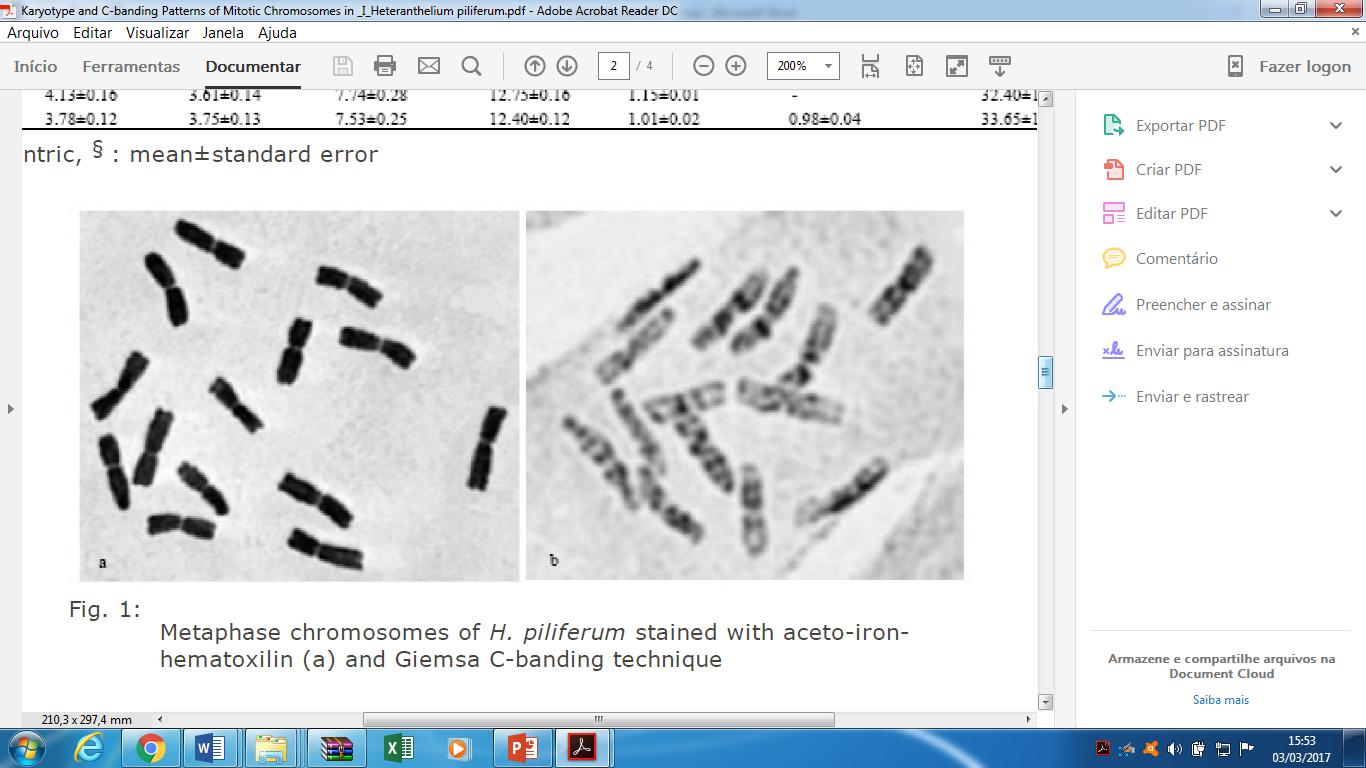 (Fonte: Asghari-Zakaria R, 2007)*Qual o princípio e para que serve a técnica de bandeamento? Baseado na figura abaixo discuta como a técnica de bandamento facilita a obtenção de cariogramas.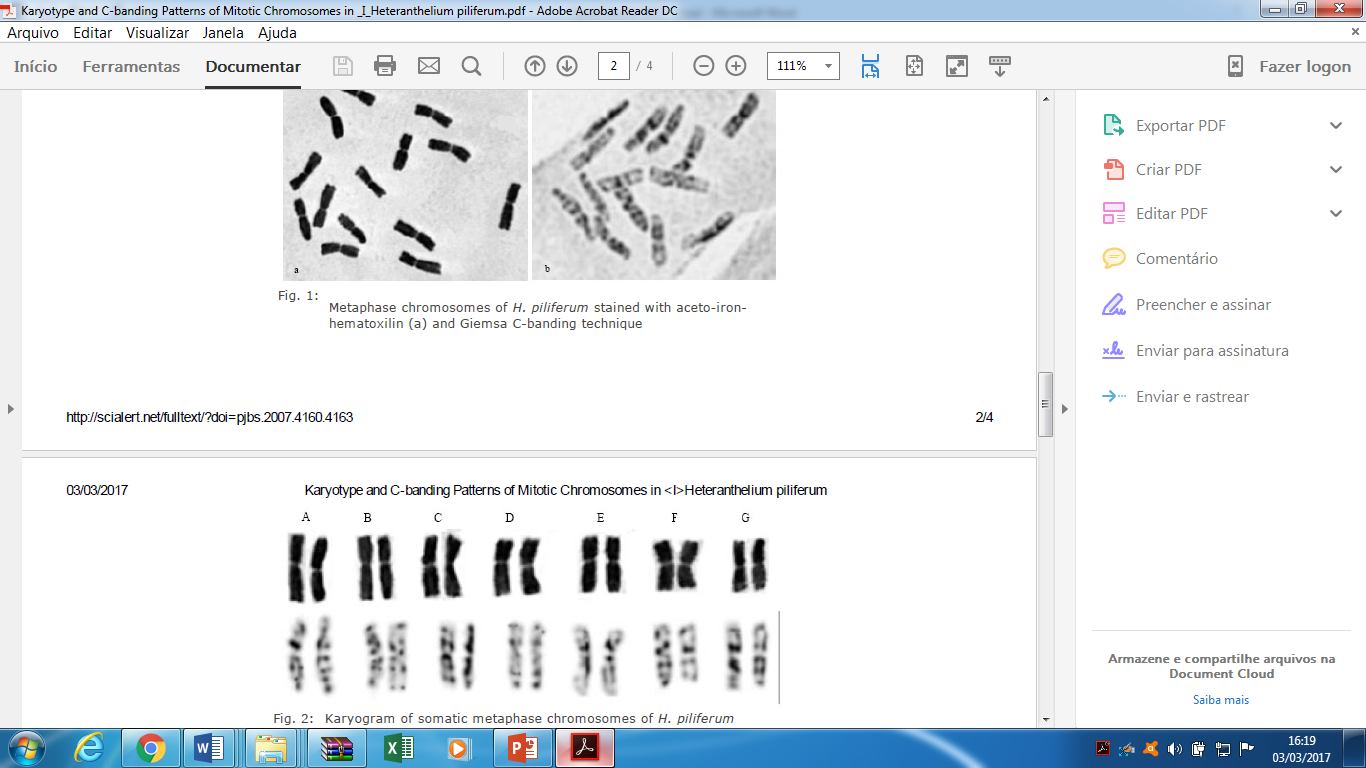 (Fonte: Asghari-Zakaria R (2007)** Asghari-Zakaria R. (2007) Karyotype and C-banding patterns of mitotic chromosomes in Heteranthelium piliferum. Pak J Biol Sci, 10(22):4160-4163.2.Agora você irá desenvolver um cariótipo e um ideograma. No eDisciplinas há uma lista de espécies para cada aluno.a) A partir do nome científicos de espécies de importância econômica:Investigue o nome vulgar da espécie e a sua aplicação agrícola: Descubra o número de cromossomos da espécie, e utilizando a figura de cariótipo abaixo, faça o cariograma e idiograma da espécieObs: Você não precisa utilizar todos os cromossomos presentes na figura e nem se preocupar com a classificação dos mesmos (metacêntrico, submetacêntrico...), mas precisa ter cromossomos homólogos corretos bem como o número correto por espécie.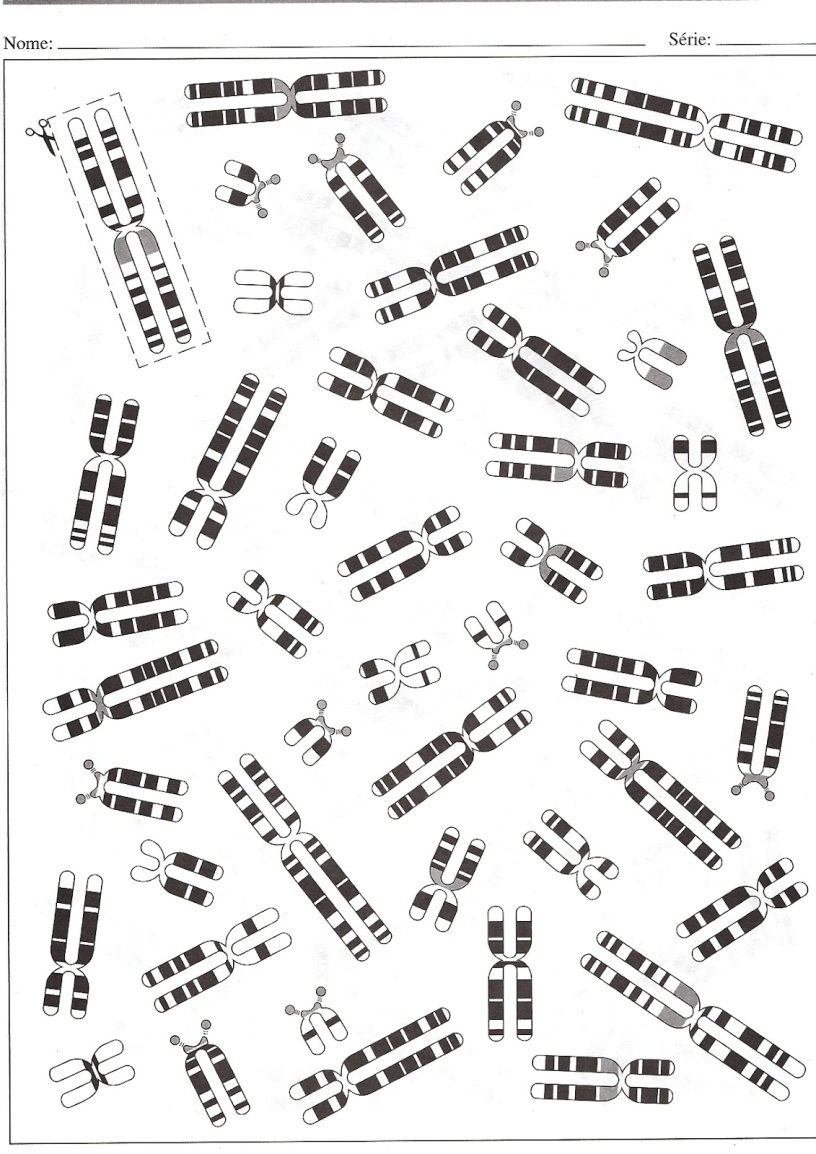 